                                                                        30.04.2020        259-01-03-144          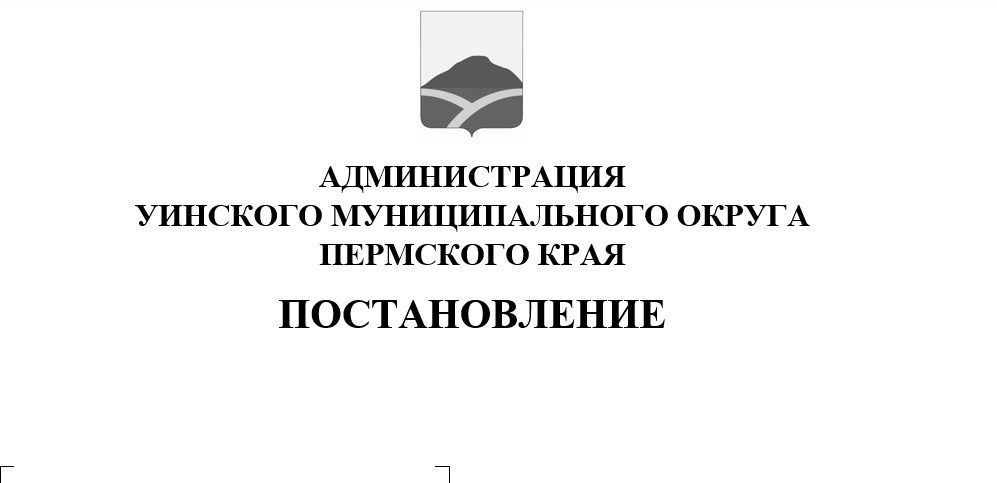        В соответствии с Указом президента Российской Федерации от 17 апреля 2020 г. № 272 «О предоставлении сведений о доходах, расходах, об имуществе и обязательствах имущественного характера за отчетный период с 01 января по 31 декабря 2019 г.», и в связи с введением в Пермском крае режима повышенной готовности ввиду угрозы распространения новой коронавирусной инфекции (COVID-19), администрация Уинского муниципального округа Пермского края      ПОСТАНОВЛЯЕТ:      1. Внести изменения в постановление администрации Уинского муниципального района Пермского края от 14.03.2013 № 113-01-01-03 «Об утверждении Положения о предоставлении гражданами, претендующими на замещение должностей руководителей муниципальных учреждений Уинского муниципального района, руководителями муниципальных учреждений Уинского муниципального района сведений о своих доходах, об имуществе и обязательствах имущественного характера, а так же сведений о доходах, об имуществе и обязательствах имущественного характера своих супруги (супруга) и несовершеннолетних детей», а именно,       подпункт б)  пункт 3 Положения изложить в следующей редакции:       «руководителями муниципальных учреждений – не позднее 01 августа 2020 года, за отчетный период с 01 января по 31 декабря 2020 года».         2. Постановление вступает в силу со дня обнародования, и подлежит размещению на сайте  администрации Уинского муниципального округа в сети «Интернет».         3. Контроль над исполнением настоящего постановления возложить на руководителя аппарата администрации Уинского муниципального округа Курбатову Г.В.Глава муниципального округа-глава администрации Уинскогомуниципального округа				                           	А.Н.Зелёнкин